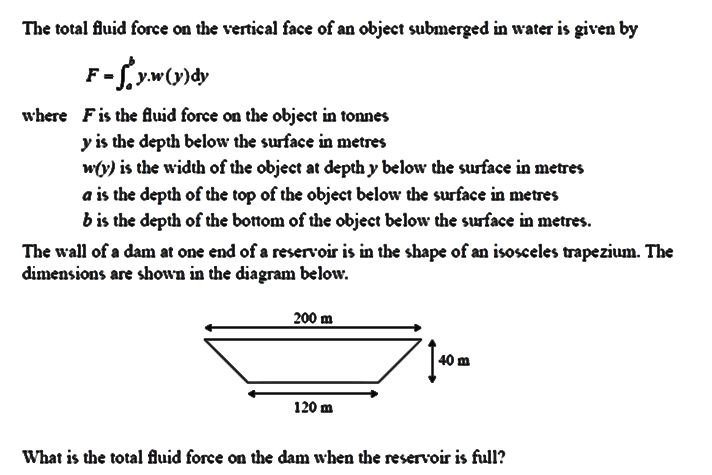 We need to find an expression for the width w, when the depth is h.                                      40                       120                        40                                                                                 40                                       By similar triangles	h                                                                                            x40 – h      =   40  =  1    x                40                                                                    40 – h So  x = 40 – h So the width at depth h=  x + x + 120  =  2x + 120 = 80 – 2h + 120 = 200 – 2h                                  40=     100y2 – 2 y3                   = 117,333.3  tonnes                      3                                  0